Révision : Le périmètre d’une figure est la longueur de son contour. L’aire d’une figure est la surface qu’elle prend. 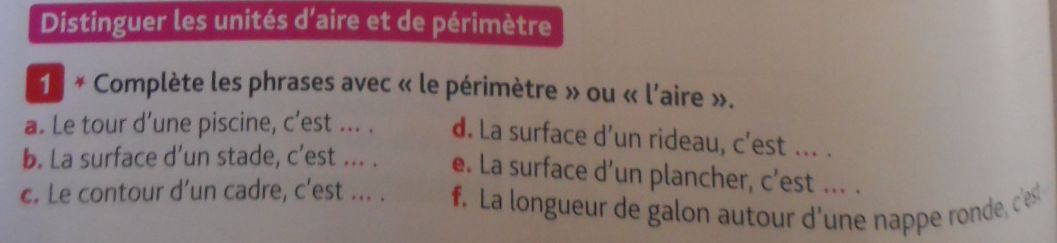 Le tour d’une piscine, c’est en m.     b) La surface d’un stage, c’est en m2 c) Le contour d’un cadre, c’est en cm.     d) La surface d’un rideau, c’est en cm2 ou en m2La surface d’un plancher, c’est en m2 .     f) La longueur du galon, c’est en mMesurer des surfaces et des périmètres : Calcule, pour chaque polygone, son périmètre et son aire. Le périmètre de A est égal à 20 cm.  Sa surface est égale à 15 cm2Le périmètre de B est égal à 16 cm.  Sa surface est égale à 11 cm2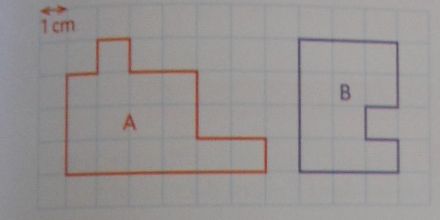 Quelle figure a le périmètre le plus grand ? AQuelle figure a la surface la plus grande ? A